Муниципальное автономное дошкольное образовательное учреждениегородского округа Саранск«Детский сад №112»Модуль непосредственно образовательной деятельностипо познавательному развитию в подготовительной к школе группе №10на тему: «Краеведческий туризм в нашей жизни»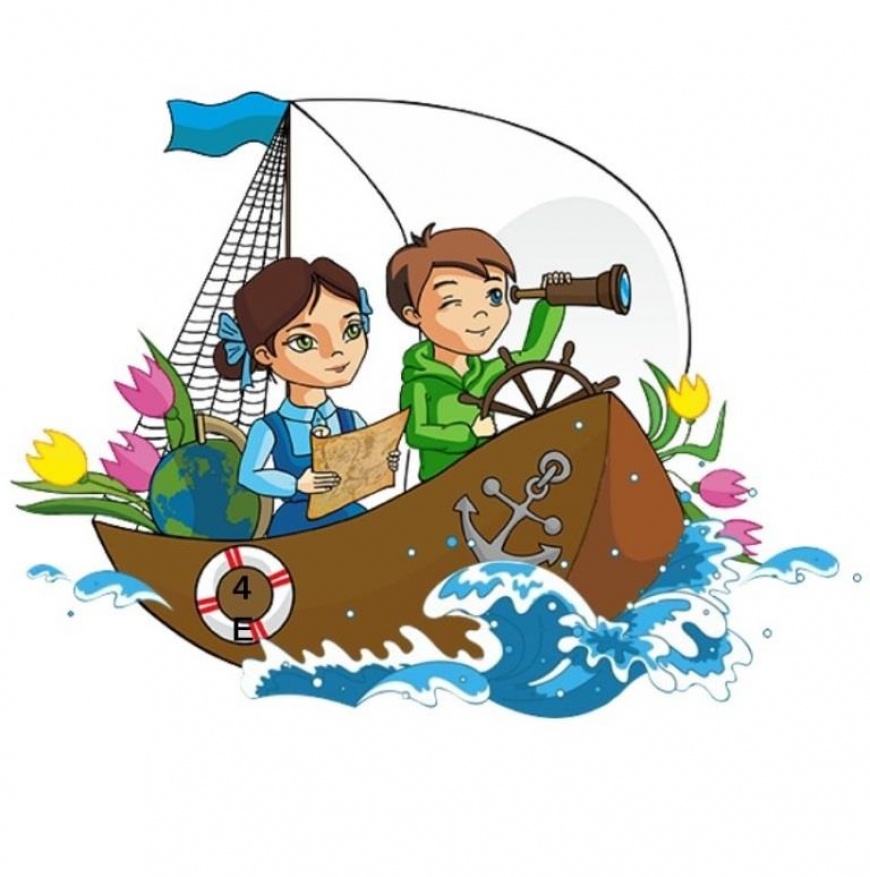 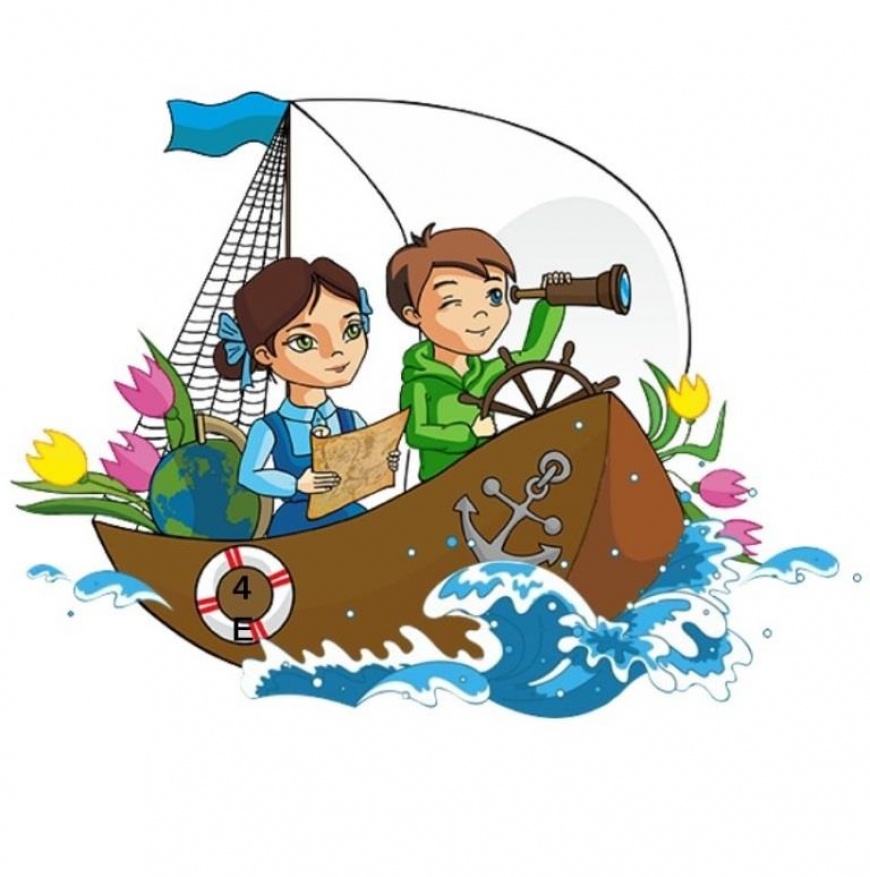 Подготовила: воспитатель Писарева И.Г.Саранск, 2023-2024 учебный годБеседа «Краеведческий туризм в нашей жизни»для детей 6-7 летЦель: воспитание у старших дошкольников любви к малой Родине, формирование первичных представлений об активном туристическом отдыхе.
          Задачи:
образовательные: - уточнять и обобщать знания детей о родном крае; - продолжать знакомить с достопримечательностями региона, в котором живут дети.
развивающие: -закреплять у детей навыки выполнения физических упражнений.
воспитательные: -воспитывать инициативность, самостоятельность и творчество.
          Материал и оборудование: иллюстрации природы родного края, туристов в походе, карточки «Виды туризма» и карточки туристского снаряжения, рюкзак по одному на команду, стойки по 6 штук, карточки по правилам безопасности.Предварительная работа: рассматривание иллюстраций в книгах, плакатов, беседы, подвижные игры и упражнения, чтение художественной литературы по теме, загадывание загадок, художественное творчество.Интеграция образовательных областей: «Познавательное развитие», «Физическое развитие», «Речевое развитие», «Социально-коммуникативное развитие».Ход модуляОрганизационная часть.Воспитатель. Дети, вы уже знаете, что походы на природу закаляют человека, развивают силу, выносливость, быстроту, ловкость, помогают получить запас бодрости и хорошего настроения. Во время походов туристы знакомятся с природой родного края, историческими и природными достопримечательностями, любуются красотой природы, общаются с друзьями.           Во время походов туристы организовывают интересные игры, соревнования, конкурсы, в лесу собирают грибы, ягоды, лекарственные травы (во время рассказа обратить внимание детей на иллюстрации).           Как вы думаете, что поможет туристу везде успеть и многое узнать?
Дети. Велосипед, машина, самолёт, вертолёт.Основная часть.Воспитатель. Верно, чтобы познать необъятные просторы родного края, туристы могут передвигаться по маршруту пешком (пеший туризм); на велосипедах (велосипедный туризм); на лодках, байдарках, катамаранах, катерах (водный туризм); на лыжах (лыжный туризм); на лошади (конный туризм); автомобилях, автобусах (автотуризм); мотоциклах (мототуризм); поездах (железнодорожный туризм); в горах (горный туризм).           Дети проговаривают название видов туризма вместе с воспитателем.
Воспитатель. Сейчас предлагаю вам поиграть. Согласны?Дети. Да.
          Дидактическая игра «Виды туризма» Детям раздаются карточки с изображением того или иного вида туризма. У педагога иллюстрации с различным туристским снаряжением. Показывая их детям по одной, воспитатель предлагает отыскать у себя карточку с соответствующим видом туризма. Например, лодка с веслом – водный туризм, каска, специальное снаряжение – горный, велосипед – велосипедный и т.п. Кто правильно и быстро справится с заданием, получает фишку. Выигрывает тот, кто наберет больше фишек.
Воспитатель. Молодцы, дети! Вы внимательные и активные. Продолжаем!
          Малоподвижная игра «Отгадай» На туристический слет съехались разные туристы: пешие, водные, велотуристы, мототуристы и т.д. (их изображают дети). По сигналу педагога они выходят на середину площадки и имитируют действия своих героев согласно принятой роли. Судья (водящий) должен узнать, какие туристы приехали на слет. Игрок, наиболее точно и выразительно выполняющий свою роль, становится ведущим.Воспитатель. Сейчас мы с вами туристы-пешеходники, но прежде, чем оправиться в поход, нам необходимо собрать рюкзак. Итак, каждый из вас, преодолев препятствия, отправляется в магазин, там надо выбрать только ту вещь, которая подходить для пешего похода и быстро вернуться назад.
(Дети делятся на две команды и по очереди преодолев препятствия приносят нужные вещи: карта, компас, карандаш, блокнот, теплые вещи, спортивное оборудование, предметы для наблюдений, веревка, посуда, средства гигиены, спички).
Воспитатель. Рюкзак собран, но это еще не все, чтобы собраться в туристическую прогулку, да и на любую прогулку, важно знать одно правило.
Воспитатель. (Показ детям карточек с одеждой для разных времен года).           Дети, вы уже догадались, какой комплект одежды какому времени года подходит?
Дети. Да, догадались.
Воспитатель. Скажите все ли летние дни жаркие?
Дети. Нет.
Воспитатель. А зимой все ли холодные?
Дети. Нет. Бывают морозные и не очень.
Воспитатель. Как вы думаете, что важно знать, при выборе одежды на прогулку?
Дети. Погоду на улице.Воспитатель. Вы сами и назвали важное правило: одеваться на туристическую прогулку необходимо не по сезону, а по погоде. Отправляясь сегодня на прогулку, что бы вы надели?
Дети. Спортивный зимний костюм, зимние кросовки.
Воспитатель. Правильно.
-Скажи, зачем спешишь турист,
Лесною раннею тропинкой?
-Послушать соловьиный свист,
Взглянуть на бриллиант-росинку.
-Скажи, зачем идёшь, турист,
Из дома ты в края иные?
-Весны увидеть первый лист,
Вдохнуть все запахи лесные
И продолжал поэт-турист
Своё возвышенное слово!
-Как мир хорош! Как воздух чист!
Как не влюбиться в жизнь тут снова!
Воспитатель. Какие красивые слова, правда, ребята! Воспитатель. Предлагаю отдохнуть и сделать физкультминутку «Мы туристы». Согласны?Дети. Да.Мы – туристы. Мы – в дороге,
Веселей шагайте ноги!
Легче выдох, глубже вдох,
Путь не близок, путь далек.
Мы в дремучий лес зашли:
Ветви гнутся до земли.
Ниже, ниже наклонись,
Под ветвями проберись.
А теперь дрова пора
Приготовить для костра.
Чтобы ярче был костер,
Веселей руби, топор!У костра в кружок мы сели,
Песню звонкую запели
И под треск веселых дров
Разгоняем комаров.Воспитатель. Молодцы, дети! Отдохнули, продолжим наш путь. Посмотрите, какие фотографии выполнили туристы, путешествуя по нашему родному краю. Предлагаю каждой команде обсудить то, что вы видите, а потом рассказать об этом. (каждая команда получает иллюстрацию с изображением природы, птиц или животных родного края, совместно обсуждают, составляют рассказ по картине).
Воспитатель. Команды готовы? Дети. Готовы!Воспитатель. Давайте узнаем, о чем нам расскажут туристы.
(Рассказы детей)
Воспитатель. Отлично! Пришло время отдохнуть и поиграть. Согласны?Дети. Да.
          Эстафета «Ловкий турист». Правила игры. Надеть рюкзак, пробежать между елочек (стойки), передать рюкзак следующему участнику. Вернуться в конец команды.
Воспитатель. Ребята, смотрите, пока мы вокруг елочек бежали, я приметила конверт. Посмотрим, что внутри?Дети. Посмотрим.
Воспитатель. Письмо от лесовичка с картинками о правилах безопасности во время туристической прогулки. Это очень важно знать каждому туристу.
          (Дети рассматривают картинки и называют правила безопасности для туристов).Рефлексия.Воспитатель. Молодцы, ребята! - Вам понравилась наша игра? (Ответ детей)- В какие игры мы играли? (Ответ детей)- Что вам больше всего понравилось? (Ответ детей)- Что вам показалось самым сложным? (Ответ детей)Сегодня вы были быстрыми, ловкими, смелыми, дружными и умными, как настоящие туристы. Спасибо вам за игру!